Положение о совете по питаниюПК-02.22-2023Санкт-Петербург20231.Общие положенияСовет по питанию является общественным органом, осуществляющим рассмотрение вопросов, связанных с организацией питания обучающихся Санкт-Петербургского государственного бюджетного профессионального образовательного учреждения «Медицинский колледж №1» (далее - Колледж).  Совет по питанию в своей деятельности руководствуется:Ст. З7 и ст.41 Федерального закона «Об образовании в Российской Федерации» от 29 декабря 2012 года № 273-ФЗ (с изменениями и дополнениями);Законом Санкт-Петербурга от 08.10.2008 № 569-95 «О социальном питании в Санкт-  Петербурге» (с изменениями и дополнениями);Главой 18 ст. 81, 82 и 82 1 Закона Санкт-Петербурга от 22.11.2011 № 728-132 «Социальный кодекс Санкт-Петербурга» (с изменениями и дополнениями);Постановлением Правительства Санкт-Петербурга от 05.03.2015 № 247 «О мерах по реализации главы 18 «Дополнительные меры социальной поддержки по обеспечению питанием в государственных образовательных учреждениях» Закона Санкт-Петербурга «Социальный кодекс Санкт-Петербурга» (с изменениями и дополнениями);Постановлением Правительства Санкт-Петербурга от 23.07.2009 № 873 «О мерах по реализации Закона Санкт-Петербурга ”О социальном питании в Санкт-Петербурге“ и совершенствованию уровня организации социального питания в государственных бюджетных, казённых и автономных учреждениях Санкт-Петербурга, входящих в системы здравоохранения, образования, отдыха и оздоровления детей и молодежи, социального обслуживания населения, находящихся в ведении исполнительных органов государственной власти Санкт-Петербурга» (с изменениями и дополнениями); Постановление Главного государственного санитарного врача Российской Федерации от 27.10.2020г. №32 Об утверждении санитарно-эпидемиологических правил и норм СанПиН 2.3/2.4.3590-20 «Санитарно-эпидемиологические требования к организации общественного питания населения»Распоряжение Комитета по образованию от 30.12.2020г №2595-р «О социальном питании в Санкт-Петербурге» (с изменениями и дополнениями);Уставом Колледжа.1.3. Совет по питанию является постоянно действующим консультативным органом Колледжа и осуществляет свои полномочия на общественныхначалах. Решения Совета по питанию носят рекомендательный характер.1.4. Совет по питанию взаимодействует с администрацией Колледжа и организацией общественного питания на основе принципов сотрудничества и автономии.1.5. Совет по питанию осуществляет свою деятельность на основании плана работы, утверждаемого на первом заседании Совета по питанию в текущем учебном году.2.Цели и задачи Совета по питанию:           2.1.  Совет по питанию создается в целях учета мнения обучающихся, родителей (законных представителей) несовершеннолетних обучающихся и педагогических работников по вопросам организации питания, повышение качества питания обучающихся. 2.2.  Задачами Совета по питанию являются:изучение состояния организации питания в Колледже;содействие администрации колледжа в обеспечении гарантий прав обучающихся на полноценное питание с учётом действующих натуральных норм питания и состояния здоровья обучающегося;участие в контроле организации питания в Колледже по согласованию с администрацией Колледжа;мониторинг по вопросам удовлетворенности обучающихся качеством организации питания;разработка рекомендаций по организации питания в Колледже, включая организацию пропаганды принципов здорового питания;информирование участников образовательных отношений (работников, обучающихся, родителей (законных представителей) несовершеннолетних обучающихся) об организации питания в Колледже.3.	Состав Совета по питанию и порядок работы3.1. Состав Совета по питанию утверждается приказом директора Колледжа на каждый учебный год. Общее число членов совета по питанию, включая председателя Совета по питанию, составляет не менее пяти человек. Ротация Совета по питанию проводится ежегодно по состоянию на начало учебного года.	 3.2.	В состав Совета по питанию входят:заместитель директора по воспитательной работе;ответственный за социальное питание студентов; сотрудник колледжа;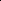 родители (законные представители) несовершеннолетних обучающихся;куратор группы; председатель студенческого совета.3.3. Решение об изменении состава Совета по питанию применяется в следующих случаях:⎯ прекращение (возникновение) трудовых отношений с работниками колледжа; ⎯ прекращение (возникновение) образовательных отношений; ⎯ в иных случаях по решению Совета по питанию.3.4. Председатель, заместитель председателя и секретарь Совета по питанию избирается из членов Совета по питанию. 3.4.1. Председатель Совета по питанию: ⎯ руководит деятельностью Совета по питанию (в период отсутствия председателя Совета по питанию деятельностью Совета по питанию руководит заместитель председателя Совета по питанию); ⎯ назначает дату и проводит заседания Совета по питанию; ⎯ осуществляет иные полномочия, необходимые для организации надлежащей деятельности Совета по питанию. 3.4.2. Секретарь Совета по питанию:  ⎯ формирует повестку дня заседания Совета по питанию, доводит ее до сведения членов Совета по питанию не менее чем за 5 (пять) рабочих дней до начала заседания; ⎯ организует проведение заседаний Совета по питанию; ⎯ ведет и подписывает протокол заседания Совета по питанию. 3.5. Члены Совета по питанию обязаны: ⎯ участвовать в заседаниях Совета по питанию; ⎯ соблюдать настоящее Положение; ⎯ при принятии решений Совета по питанию голосовать индивидуально и открыто; ⎯ вносить предложения по совершенствованию деятельности Совета по питанию. . Совет по питанию собирается не реже одного раза в квартал.3.7. Заседания Совета по питанию возглавляет председатель Совета по питанию. В отсутствие председателя Совета по питанию заседания проводит его заместитель.          3.8.  Заседания Совета по питанию организует секретарь Совета по питанию, также он ведет протоколы заседания. Секретарь имеет право голоса во время проведения заседаний Совета по питанию.3.9.На заседании Совета по питанию должно присутствовать не менее 2/3 состава Совета по питанию.       3.10.Решение Совета по питанию принимается простым большинством голосов открытым голосованием       3.11.Заседание Совета по питанию оформляется протоколом.Организация деятельности Совета по питаниюСовет по питанию осуществляет деятельность на основании плана работы, утверждаемого на первом заседании Совета по питанию в текущем учебном году.К полномочиям Совета по питанию относится рассмотрение следующих вопросов:4.2.1. Организация питания обучающихся (соблюдение режима питания, гигиена приема пищи, качество и количество пищи, оформление блюд, маркировка посуды для пищи, организация питьевого режима).           4.2.2. Организация работы пищеблока и столовой: ⎯ состояние материально-технической базы пищеблока, столовой, санитарно-эпидемиологической обстановки на пищеблоке, столовой; ⎯ хранение суточного запаса продуктов, закладка продуктов; ⎯ технология, качество и количество приготовляемой пищи, витаминизация; ⎯ обеспечение в процессе технологической и кулинарной обработки продуктов питания, их высоких вкусовых качеств и сохранения исходной пищевой ценности.           4.2.3. Организация работы по приему, транспортировке, хранению, выдаче продуктов питания, оформления документации: ⎯ обеспечение санитарно-гигиенической безопасности питания, включая соблюдение всех санитарных требований к состоянию пищеблока, поставляемым продуктам питания, их транспортировке, хранению, приготовлению и раздаче блюд; ⎯ наличием сертификатов, санитарно-эпидемиологических заключений, санитарных паспортов на транспорт, иных документов, подтверждающих качество и безопасность сырья, полуфабрикатов; ⎯ соответствие сырья и продуктов, используемых в питании обучающихся, гигиеническим требованиям к качеству и безопасности продуктов питания, предусмотренным техническим регламентом о безопасности пищевой продукции (соковой продукции из фруктов и овощей, масложировой продукции).           4.2.4. Мониторинг качества предоставления питания: ⎯ сбор и анализ информации об организации питания в колледже, формирование предложений по вопросам организации питания, с учетом мнения родительской общественности; ⎯ приглашение на заседание Совета по питанию представителей организаций общественного питания, сотрудников образовательного учреждения, родителей (законных представителей) обучающихся для рассмотрения вопросов, связанных с организацией питания;           4.3 Участие членов Совета по питанию в мероприятиях, связанных с проведением контроля организации питания в СПб ГБПОУ «МК №1» осуществляется с учетом установленных санитарных требований.           4.4 Совет по питанию несет ответственность за компетентность принимаемых решений на заседаниях Совета по питанию. 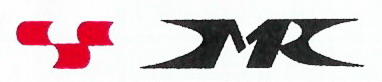 Комитет по здравоохранению Санкт-ПетербургаСанкт-Петербургское государственное бюджетное профессиональное образовательное учреждение «Медицинский колледж № 1»ПРИНЯТОНа заседании педагогического совета «29» декабря 2022 г.Введено в действие  приказом № 81-о      «30» декабря 2022 г.                                                                                  